Kraków, dnia  12.03.2020 r.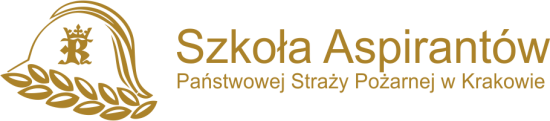 WK-I.2370.4.7.2020Ogłoszenie o zamówieniu- STRONA INTERNETOWA -„Dostawa umundurowania dla Szkoły Aspirantów Państwowej Straży Pożarnej w Krakowie”Numer sprawy: WK-I.2370.4.2020Nazwa i adres zamawiającego:Szkoła Aspirantów Państwowej Straży Pożarnej w Krakowieos. Zgody 18, 31-951 KrakówREGON: 000173427NIP: 678-002-92-86Telefon: 12-64-60-100Fax: 12-64-60-199Strona internetowa: www.sapsp.plEmail: szkola@sapsp.plOkreślenie trybu zamówienia:Postępowanie prowadzone jest w trybie przetargu nieograniczonego na podstawie art. 39 i nast. ustawy z dnia 29 stycznia 2004 r. Prawo Zamówień Publicznych (t.j. Dz. U. z 2019 r., poz. 1843 ze zm.).Zamawiający przewiduje możliwość unieważnienia postępowania o udzielenie zamówienia na podstawie art. 93 ust 1a pkt. 1) ustawy, jeżeli środki które zamawiający zamierzał przeznaczyć na sfinansowanie całości zamówienia, nie zostaną mu przyznane.Adres strony internetowej, na której zamieszczona jest specyfikacja istotnych warunków zamówienia:www.sapsp.plOkreślenie przedmiotu oraz wielkości lub zakresu zamówienia, z podaniem informacji o możliwości składania ofert częściowych:Nazwa nadana zamówieniu: Dostawa umundurowania dla Szkoły Aspirantów Państwowej Straży Pożarnej w Krakowie.Przedmiot zamówienia: Przedmiotem zamówienia jest dostawa umundurowania dla Szkoły Aspirantów Państwowej Straży Pożarnej w Krakowie.Numer sprawy: WK-I.2370.4.2020.Postępowanie podzielone jest na części:CZĘŚĆ 1Nazwa nadana zamówieniu: Dostawa mundurów wyjściowych, mundurów służbowych oraz spodni letnich dla Szkoły Aspirantów Państwowej Straży Pożarnej w Krakowie. Przedmiot zamówienia:Mundur wyjściowy zimowy dla kadeta 80 kpl. /zamówienie podstawowe/Mundur wyjściowy zimowy męski 2 kpl. /zamówienie podstawowe/Mundur służbowy dla kadeta 81 kpl. /zamówienie podstawowe/Mundur wyjściowy letni męski z obszyciem mł. asp. 89 kpl. /zamówienie podstawowe/Mundur wyjściowy letni damski z obszyciem mł. asp. 2 kpl. /zamówienie podstawowe/Spodnie letnie 81 szt. /zamówienie podstawowe/Mundur wyjściowy zimowy dla kadeta 19 kpl. /zamówienie w ramach prawa opcji/Mundur wyjściowy zimowy męski 1 kpl. /zamówienie w ramach prawa opcji/Mundur służbowy dla kadeta 30 kpl. /zamówienie w ramach prawa opcji/Spodnie letnie 30 szt. /zamówienie w ramach prawa opcji/Oznaczenie przedmiotu zamówienia wg CPV: 35811100-3 Mundury strażackie;Termin wykonania zamówienia: Mundur wyjściowy zimowy dla kadeta 80 kpl. do dnia 01.10.2020 r.Mundur wyjściowy zimowy męski 1 kpl. do dnia 16.06.2020 r.Mundur wyjściowy zimowy męski 1 kpl. do dnia 01.10.2020 r.Mundur służbowy dla kadeta 81 kpl. do dnia 23.10.2020 r.Mundur wyjściowy letni męski z obszyciem mł. asp. 89 kpl. do dnia 16.06.2020 r.Mundur wyjściowy letni damski z obszyciem mł. asp. 2 kpl. do dnia 16.06.2020 r.Spodnie letnie 81 szt. do dnia 23.10.2020 r.Okres gwarancji minimum 24 m-ce.Szczegółowy opis przedmiotu zamówienia zamawiający dołącza do siwz jako załącznik 1.1.CZĘŚĆ 2Nazwa nadana zamówieniu: Dostawa czapek wyjściowych zimowych oraz sznurów galowych dla Szkoły Aspirantów Państwowej Straży Pożarnej w Krakowie.Przedmiot zamówienia:Czapka wyjściowa zimowa aspiranta z haftem mł. asp. 89 szt. /zamówienie podstawowe/Kapelusz z orzełkiem 2 szt. /zamówienie podstawowe/Sznur galowy podoficera 20 szt. /zamówienie podstawowe/Sznur galowy aspiranta 91 szt. /zamówienie podstawowe/Czapka wyjściowa zimowa aspiranta z haftem mł. asp. 10 szt. /zamówienie w ramach prawa opcji/Sznur galowy aspiranta 20 szt. /zamówienie w ramach prawa opcji/Oznaczenie przedmiotu zamówienia wg CPV: 35811100-3 Mundury strażackie;Termin wykonania zamówienia: Czapka wyjściowa zimowa aspiranta z haftem mł. asp. 89 szt. do dnia 16.06.2020 r.Kapelusz z orzełkiem 2 szt. do dnia 16.06.2020 r.Sznur galowy podoficera 20 szt. do dnia 16.06.2020 r.Sznur galowy aspiranta 91 szt. do dnia 16.06.2020 r.Okres gwarancji minimum 12 m-cy.Szczegółowy opis przedmiotu zamówienia zamawiający dołącza do siwz jako załącznik 1.2.CZĘŚĆ 3Nazwa nadana zamówieniu: Dostawa koszul wyjściowych i służbowych dla Szkoły Aspirantów Państwowej Straży Pożarnej w Krakowie.Przedmiot zamówienia:Koszula wyjściowa z długim rękawem 174 szt. /zamówienie podstawowe/Koszula wyjściowa z krótkim rękawem 81 szt. /zamówienie podstawowe/Koszula wyjściowa z krótkim rękawem pod krawat 2 szt. /zamówienie podstawowe/Koszula służbowa z długim rękawem 162 szt. /zamówienie podstawowe/Koszula służbowa z krótkim rękawem 162 szt. /zamówienie podstawowe/Koszula wyjściowa z długim rękawem 60 szt. /zamówienie w ramach prawa opcji/Koszula wyjściowa z krótkim rękawem 53 szt. /zamówienie w ramach prawa opcji/Koszula służbowa z długim rękawem 70 szt. /zamówienie w ramach prawa opcji/Koszula służbowa z krótkim rękawem 70 szt. /zamówienie w ramach prawa opcji/Oznaczenie przedmiotu zamówienia wg CPV: 18332000-5 Koszule;Termin wykonania zamówienia:Koszula wyjściowa z długim rękawem 94 szt. do dnia 16.06.2020 r.Koszula wyjściowa z długim rękawem 80 szt. do dnia 01.10.2020 r.Koszula wyjściowa z krótkim rękawem 81 szt. do dnia 23.10.2020 r.Koszula wyjściowa z krótkim rękawem pod krawat 2 szt. do dnia 16.06.2020 r.Koszula służbowa z długim rękawem 162 szt. do dnia 23.10.2020 r.Koszula służbowa z krótkim rękawem 162 szt. do dnia 23.10.2020 r.Okres gwarancji minimum 12 m-cy.Szczegółowy opis przedmiotu zamówienia zamawiający dołącza do siwz jako załącznik 1.3.CZĘŚĆ 4Nazwa nadana zamówieniu: Dostawa półbutów służbowych, półbutów wyjściowych oraz botków ocieplanych dla Szkoły Aspirantów Państwowej Straży Pożarnej w Krakowie.Przedmiot zamówienia:Półbuty służbowe 91 par /zamówienie podstawowe/Półbuty wyjściowe 93 pary /zamówienie podstawowe/Botki ocieplane 92 pary /zamówienie podstawowe/Półbuty służbowe 20 par /zamówienie w ramach prawa opcji/Półbuty wyjściowe 20 par /zamówienie w ramach prawa opcji/Botki ocieplane 20 par /zamówienie w ramach prawa opcji/Botki ocieplane 20 par /zamówienie w ramach prawa opcji/Oznaczenie przedmiotu zamówienia wg CPV: 18815000-5 Buty;Termin wykonania zamówienia: Półbuty służbowe 91 par do dnia 01.10.2020 r.Półbuty wyjściowe 93 pary do dnia 16.06.2020 r.Botki ocieplane 92 pary do dnia 23.10.2020 r.Okres gwarancji minimum 24 m-ce.Szczegółowy opis przedmiotu zamówienia zamawiający dołącza do siwz jako załącznik 1.4.CZĘŚĆ 5Nazwa nadana zamówieniu: Dostawa beretów, krawatów oraz pasków do spodni dla Szkoły Aspirantów Państwowej Straży Pożarnej w Krakowie.Przedmiot zamówienia:Beret z orzełkiem 92 szt. /zamówienie podstawowe/Krawat 182 szt. /zamówienie podstawowe/Pasek do spodni 92 szt. /zamówienie podstawowe/Beret z orzełkiem 20 szt. /zamówienie w ramach prawa opcji/Krawat 40 szt. /zamówienie w ramach prawa opcji/Pasek do spodni 20 szt. /zamówienie w ramach prawa opcji/Oznaczenie przedmiotu zamówienia wg CPV: 35811100-3 Mundury strażackie;Termin wykonania zamówienia: Beret z orzełkiem 92 szt. do dnia 23.10.2020 r.Krawat 182 szt. do dnia 16.06.2020 r.Pasek do spodni 92 szt. do dnia 16.06.2020 r.Okres gwarancji minimum 12 m-cy.Szczegółowy opis przedmiotu zamówienia zamawiający dołącza do siwz jako załącznik 1.5.CZĘŚĆ 6Nazwa nadana zamówieniu: Dostawa szalików zimowych oraz kurtek ¾ dla Szkoły Aspirantów Państwowej Straży Pożarnej w Krakowie.Przedmiot zamówienia:Szalik zimowy 45 szt. /zamówienie podstawowe/Kurtka ¾ 15 szt. /zamówienie podstawowe/Szalik zimowy 5 szt. /zamówienie w ramach prawa opcji/Kurtka ¾ 5 szt. /zamówienie podstawowe/Oznaczenie przedmiotu zamówienia wg CPV:18223200-0 Kurtki, 18422000-3 Szale;Termin wykonania zamówienia:Szalik zimowy 45 szt. do dnia 01.10.2020 r.Kurtka ¾ 15 szt. do dnia 01.10.2020 r.Okres gwarancji minimum 24 m-ce.Szczegółowy opis przedmiotu zamówienia zamawiający dołącza do siwz jako załącznik 1.6.CZĘŚĆ 7Nazwa nadana zamówieniu: Dostawa skarpet letnich oraz skarpet zimowych dla Szkoły Aspirantów Państwowej Straży Pożarnej w Krakowie. Przedmiot zamówienia:Skarpety letnie 400 par /zamówienie podstawowe/Skarpety zimowe 400 par /zamówienie podstawowe/Skarpety letnie 80 par /zamówienie w ramach prawa opcji/Skarpety zimowe 80 par /zamówienie w ramach prawa opcji/Oznaczenie przedmiotu zamówienia wg CPV: 18317000-4 Skarpety.Termin wykonania zamówienia:Skarpety letnie 400 par do dnia 16.06.2020 r.Skarpety zimowe 400 par do dnia 23.10.2020 r.Okres gwarancji minimum 12 m-cy.Szczegółowy opis przedmiotu zamówienia zamawiający dołącza do siwz jako załącznik 1.7.CZĘŚĆ 8Nazwa nadana zamówieniu: Dostawa rękawiczek zimowych dla Szkoły Aspirantów Państwowej Straży Pożarnej w Krakowie.Przedmiot zamówienia:Rękawiczki zimowe 95 par /zamówienie podstawowe/Rękawiczki zimowe 20 par /zamówienie w ramach prawa opcji/Oznaczenie przedmiotu zamówienia wg CPV:	18424000-7 Rękawice;Termin wykonania zamówienia:Rękawiczki zimowe 95 par. do dnia 01.10.2020 r.Okres gwarancji minimum 12 m-cy.Szczegółowy opis przedmiotu zamówienia zamawiający dołącza do siwz jako załącznik 1.8.CZĘŚĆ 9Nazwa nadana zamówieniu: Dostawa spodenek gimnastycznych dla Szkoły Aspirantów Państwowej Straży Pożarnej w Krakowie.Przedmiot zamówienia:Spodenki gimnastyczne 245 szt. /zamówienie podstawowe/Spodenki gimnastyczne 5 szt. /zamówienie w ramach prawa opcji/Oznaczenie przedmiotu zamówienia wg CPV: 18412000-0 Odzież sportowa;Termin wykonania zamówienia: Spodenki gimnastyczne 245 szt. do dnia 23.10.2020 r.Okres gwarancji minimum 24 m-ce.Szczegółowy opis przedmiotu zamówienia zamawiający dołącza do siwz jako załącznik 1.9.Informacja o możliwości lub wymogu złożenia oferty wariantowej:Zamawiający nie dopuszcza możliwości składania ofert wariantowych.Warunki udziału w postępowaniu oraz podstawy wykluczenia:O udzielenie zamówienia mogą ubiegać się wykonawcy, spełniający warunki określone w art. 22 ust. 1 ustawy, tj. którzy:nie podlegają wykluczeniu; spełniają warunki udziału w postępowaniu, dotyczące:kompetencji lub uprawnień do prowadzenia określonej działalności zawodowej, o ile wynika to z odrębnych przepisów - zamawiający nie wyznacza szczegółowego warunku w tym zakresie,sytuacji ekonomicznej lub finansowej - zamawiający nie wyznacza szczegółowego warunku w tym zakresie,zdolności technicznej lub zawodowej - w celu potwierdzenia spełnienia warunku, wykonawca zobowiązany jest wykazać wykonanie jednej dostawy o podobnym charakterze, wykonanej w okresie ostatnich 3 lat przed upływem terminu składania ofert, a jeżeli okres prowadzenia działalności jest krótszy - w tym okresie, wraz z podaniem ich wartości, przedmiotu, dat wykonania i podmiotów, na rzecz których dostawy zostały wykonane, oraz załączeniem dowodów określających czy te dostawy zostały wykonane, przy czym dowodami, o których mowa, są referencje bądź inne dokumenty wystawione przez podmiot, na rzecz którego dostawy były wykonywane, a jeżeli z uzasadnionej przyczyny o obiektywnym charakterze wykonawca nie jest w stanie uzyskać tych dokumentów - oświadczenie wykonawcy (zgodnie ze wzorem stanowiącym załącznik nr 7 do SIWZ) o wartości co najmniej 50% zaoferowanej w ofercie wartości brutto dla danego zadania lub ich równowartości w innej walucie. W przypadku złożenia przez wykonawców dokumentów zawierających dane w innej walucie niż polska (PLN) zamawiający jako kurs przeliczeniowy przyjmie średni kurs NBP z dnia zamieszczenia ogłoszenia o zamówieniu w Biuletynie Zamówień Publicznych (średnie kursy walut dostępne są pod adresem internetowym NBP).W celu potwierdzenia spełnienia warunku określonego ust. 1, wykonawca zobowiązany jest do oferty dołączyć „oświadczenie” - zgodnie ze wzorem stanowiącym załącznik nr 4 do SIWZ. Wykonawca może w celu potwierdzenia spełniania warunków udziału w postępowaniu lub jego części, polegać na zdolnościach technicznych lub zawodowych innych podmiotów, niezależnie od charakteru prawnego łączących go z nim stosunków prawnych.Wykonawca, który polega na zdolnościach lub sytuacji innych podmiotów, musi udowodnić zamawiającemu, że realizując zamówienie, będzie dysponował niezbędnymi zasobami tych podmiotów, w szczególności przedstawiając zobowiązanie tych podmiotów do oddania mu do dyspozycji niezbędnych zasobów na potrzeby realizacji zamówienia.Zamawiający ocenia, czy udostępniane wykonawcy przez inne podmioty zdolności techniczne lub zawodowe, pozwalają na wykazanie przez wykonawcę spełniania warunków udziału w postępowaniu oraz bada, czy nie zachodzą wobec tego podmiotu podstawy wykluczenia.Wykonawca, który polega na sytuacji finansowej lub ekonomicznej innych podmiotów, odpowiada solidarnie z podmiotem, który zobowiązał się do udostępnienia zasobów, za szkodę podniesioną przez zamawiającego powstałą wskutek nieudostępnienia tych zasobów, chyba że za nieudostępnienie zasobów nie ponosi winy.Jeżeli zdolności techniczne lub zawodowe, podmiotu, o którym mowa w ust. 1 pkt. 2 lit. c, nie potwierdzają spełnienia przez wykonawcę warunków udziału w postępowaniu lub zachodzą wobec tych podmiotów podstawy wykluczenia, zamawiający żąda, aby wykonawca w terminie określonym przez zamawiającego zastąpił ten podmiot innym podmiotem lub podmiotami lub zobowiązał się do osobistego wykonania zamówienia, jeżeli wykaże zdolności techniczne lub zawodowe.Zamawiający może, na każdym etapie postępowania, uznać, że wykonawca nie posiada wymaganych zdolności, jeżeli zaangażowanie zasobów technicznych lub zawodowych wykonawcy w inne przedsięwzięcia gospodarcze wykonawcy może mieć negatywny wpływ na realizację zamówienia.Jeżeli wykaz, oświadczenia lub inne złożone przez wykonawcę dokumenty będą budzić wątpliwości zamawiającego, może on zwrócić się bezpośrednio do właściwego podmiotu, na rzecz którego dostawa była wykonana, o dodatkowe informacje lub dokumenty w tym zakresie.Jeżeli z uzasadnionej przyczyny wykonawca nie może złożyć wymaganych przez zamawiającego dokumentów, o których mowa w ust. 1 pkt 2 lit c), zamawiający dopuszcza złożenie przez wykonawcę innych odpowiednich dokumentów w celu potwierdzenia spełniania warunków udziału w postępowaniu dotyczących zdolności technicznej lub zawodowej.Wykaz oświadczeń lub dokumentów potwierdzających spełnianie warunków udziału w postępowaniu oraz brak podstaw wykluczenia:Dokumenty jakie mają dostarczyć wykonawcy w celu potwierdzenia spełnienia warunków udziału w postępowaniu oraz nie podlegania wykluczeniu.W zakresie wstępnego potwierdzenia spełnienia przez wykonawcę warunków udziału w postępowaniu oraz braku podstaw do wykluczenia wykonawca przedkłada wraz z ofertą „Oświadczenie” - zgodnie ze wzorem stanowiącym załącznik nr 4 i 5 do SIWZ.W celu potwierdzenia braku podstaw wykluczenia wykonawcy z udziału w postępowaniu zamawiający żąda:zaświadczenia właściwego naczelnika urzędu skarbowego potwierdzającego, że wykonawca nie zalega z opłacaniem podatków, wystawionego nie wcześniej niż 3 miesiące przed upływem terminu składania ofert albo wniosków o dopuszczenie do udziału w postępowaniu, lub innego dokumentu potwierdzającego, że wykonawca zawarł porozumienie z właściwym organem podatkowym w sprawie spłat tych należności wraz z ewentualnymi odsetkami lub grzywnami, w szczególności uzyskał przewidziane prawem zwolnienie, odroczenie lub rozłożenie na raty zaległych płatności lub wstrzymanie w całości wykonania decyzji właściwego organu;zaświadczenia właściwej terenowej jednostki organizacyjnej Zakładu Ubezpieczeń Społecznych lub Kasy Rolniczego Ubezpieczenia Społecznego albo innego dokumentu potwierdzającego, że wykonawca nie zalega z opłacaniem składek na ubezpieczenia społeczne lub zdrowotne, wystawionego nie wcześniej niż 3 miesiące przed upływem terminu składania ofert albo wniosków o dopuszczenie do udziału w postępowaniu, lub innego dokumentu potwierdzającego, że wykonawca zawarł porozumienie z właściwym organem w sprawie spłat tych należności wraz z ewentualnymi odsetkami lub grzywnami, w szczególności uzyskał przewidziane prawem zwolnienie, odroczenie lub rozłożenie na raty zaległych płatności lub wstrzymanie w całości wykonania decyzji właściwego organu;odpisu z właściwego rejestru lub z centralnej ewidencji i informacji o działalności gospodarczej, jeżeli odrębne przepisy wymagają wpisu do rejestru lub ewidencji, w celu potwierdzenia braku podstaw wykluczenia na podstawie art. 24 ust. 5 pkt 1 ustawy;oświadczenia wykonawcy o przynależności albo braku przynależności do tej samej grupy kapitałowej; w przypadku przynależności do tej samej grupy kapitałowej wykonawca może złożyć wraz z oświadczeniem dokumenty bądź informacje potwierdzające, że powiązania z innym wykonawcą nie prowadzą do zakłócenia konkurencji w postępowaniu.Zamawiający po dokonaniu oceny złożonych ofert, może wezwać wykonawcę, którego oferta zostanie najwyżej oceniona, w wyznaczonym, nie krótszym niż 5 dni, terminie aktualnych na dzień złożenia oświadczeń lub dokumentów potwierdzających okoliczności potwierdzających złożone oświadczenie o spełnieniu warunków udziału w postępowaniu.Wykonawca, w terminie 3 dni od zamieszczenia na stronie internetowej informacji, o której mowa w art. 86 ust. 5 ustawy, przekazuje zamawiającemu oświadczenie o przynależności lub braku przynależności do tej samej grupy kapitałowej, o której mowa w art. 24 ust. 1 pkt. 23. Wraz ze złożeniem oświadczenia, wykonawca może przedstawić dowody, że powiązania z innym wykonawcą nie prowadzą do zakłócenia konkurencji w postępowaniu o udzielenie zamówienia - zgodnie ze wzorem stanowiącym załącznik nr 6 do SIWZ.Informacje dodatkowe dla wykonawców, dotyczące dokumentów.Jeżeli wykonawca ma siedzibę lub miejsce zamieszkania poza terytorium Rzeczypospolitej Polskiej, zamiast dokumentów, o których mowa w ust. 1 pkt 1.2.:ppkt 1 - składa informację z odpowiedniego rejestru albo, w przypadku braku takiego rejestru, inny równoważny dokument wydany przez właściwy organ sądowy lub administracyjny kraju, w którym wykonawca ma siedzibę lub miejsce zamieszkania lub miejsce zamieszkania ma osoba, której dotyczy informacja albo dokument, w zakresie określonym w art. 24 ust. 1 pkt 13, 14 i 21 oraz ust. 5 pkt 5 i 6 ustawy;ppkt 2-4 - składa dokument lub dokumenty wystawione w kraju, w którym wykonawca ma siedzibę lub miejsce zamieszkania, potwierdzające odpowiednio, że:nie zalega z opłacaniem podatków, opłat, składek na ubezpieczenie społeczne lub zdrowotne albo że zawarł porozumienie z właściwym organem w sprawie spłat tych należności wraz z ewentualnymi odsetkami lub grzywnami, w szczególności uzyskał przewidziane prawem zwolnienie, odroczenie lub rozłożenie na raty zaległych płatności lub wstrzymanie w całości wykonania decyzji właściwego organu,nie otwarto jego likwidacji ani nie ogłoszono upadłości.Dokument, o którym mowa w ust. 2 lit. b) tiret pierwsze, powinien być wystawiony nie wcześniej niż 3 miesiące przed upływem tego terminu ich złożenia. Dokumenty, o których mowa w ust. 2 pkt 1) lit. a) i ust. 2 pkt 1) lit. b) tiret drugie, powinny być wystawione nie wcześniej niż 6 miesięcy przed upływem terminu ich złożenia. Jeżeli w kraju, w którym wykonawca ma siedzibę lub miejsce zamieszkania lub miejsce zamieszkania ma osoba, której dokument dotyczy, nie wydaje się dokumentów, o których mowa w ust. 2 pkt 1), zastępuje się je dokumentem zawierającym odpowiednio oświadczenie wykonawcy, ze wskazaniem osoby albo osób uprawnionych do jego reprezentacji, lub oświadczenie osoby, której dokument miał dotyczyć, złożone przed notariuszem lub przed organem sądowym, administracyjnym albo organem samorządu zawodowego lub gospodarczego właściwym ze względu na siedzibę lub miejsce zamieszkania wykonawcy lub miejsce zamieszkania tej osoby. Zapis ust. 2 pkt 2) stosuje się.Wykonawca mający siedzibę na terytorium Rzeczypospolitej Polskiej, w odniesieniu do osoby mającej miejsce zamieszkania poza terytorium Rzeczypospolitej Polskiej, której dotyczy dokument wskazany w ust. 1 pkt 1), składa dokument, o którym mowa w ust. 2 pkt 1) lit. a), w zakresie określonym w art. 24 ust. 1 pkt 14 i 21 oraz ust. 5 pkt 6 ustawy. Jeżeli w kraju, w którym miejsce zamieszkania ma osoba, której dokument miał dotyczyć, nie wydaje się takich dokumentów, zastępuje się go dokumentem zawierającym oświadczenie tej osoby złożonym przed notariuszem lub przed organem sądowym, administracyjnym albo organem samorządu zawodowego lub gospodarczego właściwym ze względu na miejsce zamieszkania tej osoby. Przepis § 7 ust. 2 zdanie pierwsze stosuje się.W przypadku wątpliwości co do treści dokumentu złożonego przez wykonawcę, zamawiający może zwrócić się do właściwych organów kraju, w którym miejsce zamieszkania ma osoba, której dokument dotyczy, o udzielenie niezbędnych informacji dotyczących tego dokumentu.W celu oceny, czy wykonawca polegając na zdolnościach lub sytuacji innych podmiotów na zasadach określonych w art. 22a ustawy, będzie dysponował niezbędnymi zasobami w stopniu umożliwiającym należyte wykonanie zamówienia publicznego oraz oceny, czy stosunek łączący wykonawcę z tymi podmiotami gwarantuje rzeczywisty dostęp do ich zasobów, zamawiający żąda dokumentów, które określają w szczególności:zakres dostępnych wykonawcy zasobów innego podmiotu;sposób wykorzystania zasobów innego podmiotu, przez wykonawcę, przy wykonywaniu zamówienia publicznego;zakres i okres udziału innego podmiotu przy wykonywaniu zamówienia publicznego;czy podmiot, na zdolnościach którego wykonawca polega w odniesieniu do warunków udziału w postępowaniu dotyczących wykształcenia, kwalifikacji zawodowych lub doświadczenia, zrealizuje usługi, których wskazane zdolności dotyczą.Zamawiający żąda od wykonawcy, który polega na zdolnościach lub sytuacji innych podmiotów na zasadach określonych w art. 22a ustawy, przedstawienia w odniesieniu do tych podmiotów dokumentów wymienionych w ust. 1 pkt 1.Zamawiający żąda od wykonawcy przedstawienia dokumentów wymienionych w ust. 1 pkt 1, dotyczących Podwykonawcy, któremu zamierza powierzyć wykonanie części zamówienia, a który nie jest podmiotem, na którego zdolnościach lub sytuacji wykonawca polega na zasadach określonych w art. 22a ustawy.W przypadku wskazania przez wykonawcę dostępności oświadczeń lub dokumentów, o których mowa w Rozdziale VI, w formie elektronicznej pod określonymi adresami internetowymi ogólnodostępnych i bezpłatnych baz danych, zamawiający pobiera samodzielnie z tych baz danych wskazane przez wykonawcę oświadczenia lub dokumenty.W przypadku wskazania przez wykonawcę oświadczeń lub dokumentów, o których mowa w Rozdziale VI, które znajdują się w posiadaniu zamawiającego, w szczególności oświadczeń lub dokumentów przechowywanych przez zamawiającego zgodnie z art. 97 ust. 1 ustawy, zamawiający w celu potwierdzenia okoliczności, o których mowa w art. 25 ust. 1 pkt 1 i 3 ustawy, korzysta z posiadanych oświadczeń lub dokumentów, o ile są one aktualne.Oświadczenia, o których mowa w SIWZ dotyczące wykonawcy i innych podmiotów, na których zdolnościach lub sytuacji polega wykonawca na zasadach określonych w art. 22a ustawy oraz dotyczące Podwykonawców, składane są w oryginale.Dokumenty, o których mowa w SIWZ, inne niż oświadczenia, o których mowa w ust. 2 pkt 11), składane są w oryginale lub kopii poświadczonej za zgodność z oryginałem.Pozostałe dokumenty które moją dostarczyć wykonawcy:W celu potwierdzenia, że oferowana dostawa odpowiada wymaganiom zamawiającego, zamawiający żąda dołączenia do oferty: Zamawiający nie wyznacza szczegółowego warunku w tym zakresie.Informacja na temat wadium:Zamawiający nie żąda wniesienia wadium.Kryteria oceny ofert i ich znaczenie: Cena 60% i okres gwarancji 40%.Termin składania ofert, adres, na który oferty muszą zostać wysłane, oraz język lub języki, w jakich muszą one być sporządzone:Termin składania ofert: do dnia 23.03.2020 r. do godz. 1200.Miejsce składania ofert: Szkoła Aspirantów Państwowej Straży Pożarnej, os. Zgody 18, 31-951 Kraków - sekretariat Komendanta Szkoły, pokój 200, II piętro, bud. A.Język w jakim muszą być złożone oferty: język polski.Termin związania ofertą:Termin związania ofertą: 30 dni od terminu składania ofert.Informacja o zamiarze zawarcia umowy ramowej:Zamawiający nie zamierza zawrzeć umowy ramowej.Informacja o zamiarze ustanowienia dynamicznego systemu zakupów wraz z adresem strony internetowej, na której będą zamieszczone dodatkowe informacje dotyczące dynamicznego systemu zakupów:Zamawiający nie zamierza ustanowić dynamicznego systemu zakupów.Informację o przewidywanym wyborze najkorzystniejszej oferty z zastosowaniem aukcji elektronicznej wraz z adresem strony internetowej, na której będzie prowadzona aukcja elektroniczna:Zamawiający nie przewiduje wyboru oferty najkorzystniejszej oferty z zastosowaniem aukcji elektronicznej.Informacja o przewidywanych zamówieniach, o których mowa w art. 67 ust. 1 pkt 6 i 7 lub art. 134 ust. 6 pkt 3, jeżeli zamawiający przewiduje udzielenie takich zamówień:Zamawiający nie przewiduje zamówień, o których mowa w art. 67 ust. 1 pkt 6 i 7 lub art. 134 ust. 6 pkt 3.Osoby uprawnione do porozumiewania się z wykonawcami:Osobami uprawnionymi do porozumiewania się z wykonawcami są:w sprawach związanych z przedmiotem zamówienia: mł. kpt. Piotr Kruczek, asp. Krzysztof Kowal,w sprawach związanych z SIWZ: asp. Paweł Zelek.Język w jakim prowadzone jest postępowanie:Zamawiający informuje, iż postępowanie prowadzone jest w języku polskim.Termin i miejsce publicznego otwarcia ofert:Termin otwarcia ofert: dnia 23.03.2020 r. godz. 1215.Miejsce otwarcia ofert: Szkoła Aspirantów Państwowej Straży Pożarnej, os. Zgody 18, 31-951 Kraków.